1. Общие положения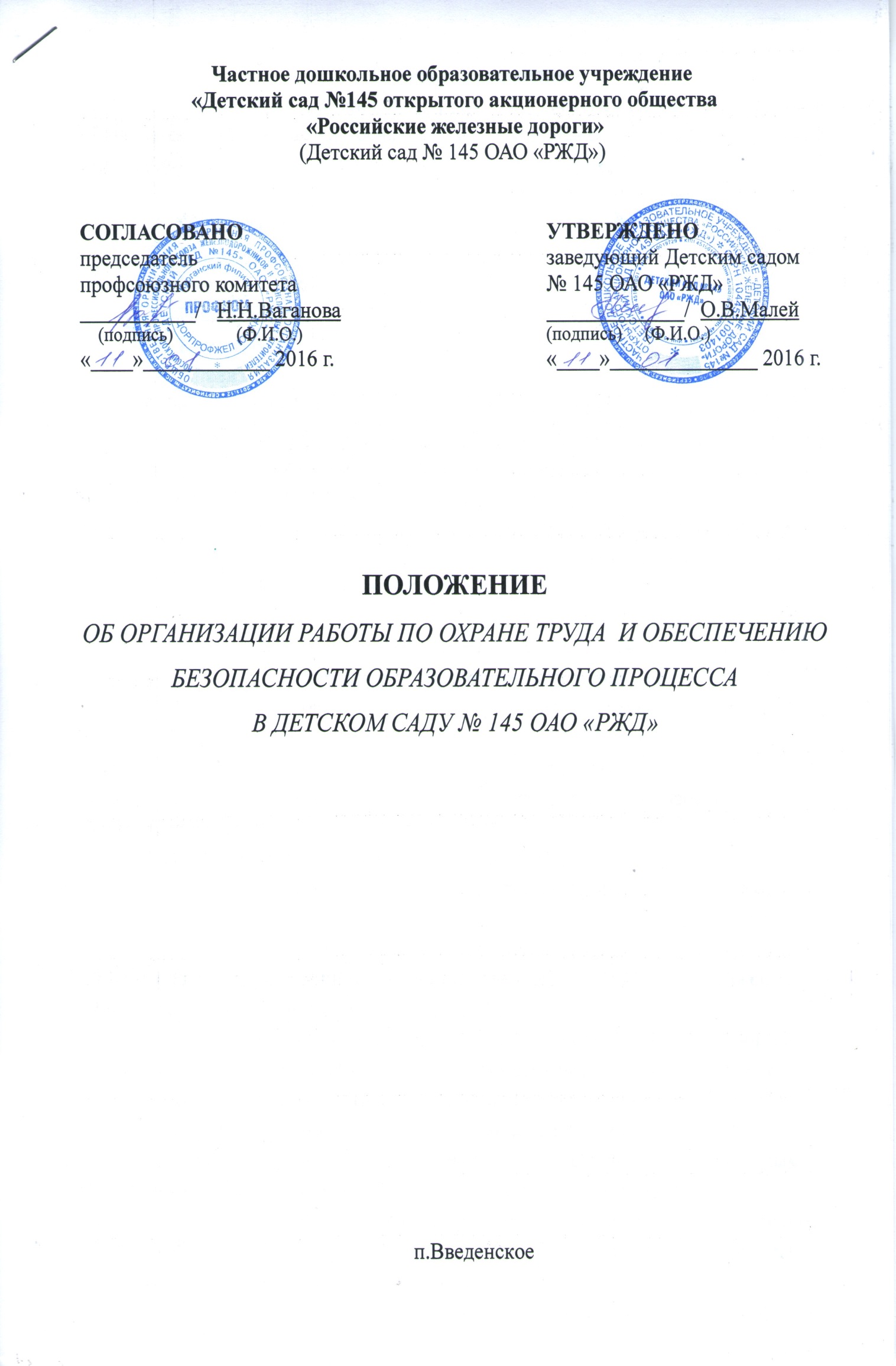 1.1. Управление охраной труда и обеспечением безопасности образовательного процесса основано на выполнении следующих функций управления:ПрогнозированияОрганизацииСтимулированияУчетаПланированияКонтроляАнализа1.2. Деятельность руководящих работников и специалистов Детского сада№ 145 ОАО «РЖД» (далее – ДОУ) в области охраны труда и обеспечения безопасности образовательного процесса регламентируется законодательными и иными нормативными правовыми актами РФ, субъекта РФ, а также их должностными обязанностями по охране труда. Деятельность обслуживающего и  технического персонала, воспитанников образовательного учреждения регламентируется инструкциями по охране труда.2. Управление охраной труда и обеспечением безопасности образовательного процесса2.1. Система управления охраной труда и обеспечением безопасности образовательного процесса направлена на обеспечение охраны труда и здоровья работников и воспитанников в процессе их трудовой и образовательной деятельности, профилактику травматизма, профессиональной заболеваемости и несчастных случаев.2.2. ДОУ  в рамках своих полномочий обеспечивает:организацию обучения по охране труда и проверке знаний требований охраны труда работников организации разработано с учетом Порядка обучения по охране труда и проверки знаний требований охраны труда работников организаций, утвержденного постановлением Минтруда России и Минобразования России от 13.01.2003 № 1/29;координацию и контроль работы за соблюдением работниками и воспитанниками законодательных и иных нормативных правовых актов по охране труда и обеспечению безопасности образовательного процесса;финансирование мероприятий по созданию здоровых и безопасных условий труда и образовательного процесса в соответствии с законодательными и иными нормативными правовыми актами по охране труда и здоровья; в установленном порядке разработку, утверждение и пересмотр инструкций по охране труда и обеспечению безопасности образовательного процесса для работников и воспитанников;совместно с профсоюзным комитетом осуществляет сотрудничество работодателя и работников и общественного контроля по вопросам охраны труда и безопасности в процессе трудовой и образовательной деятельности; безопасность работников и воспитанников при эксплуатации зданий, сооружений, оборудования при осуществлении технологических и образовательных процессов;в установленном порядке обеспечение работников спецодеждой, спецобувью и другими средствами индивидуальной защиты в соответствии с установленными нормами;в установленном порядке обучение безопасным методам и приемам выполнения работ, проведение инструктажа по охране труда, прохождение работниками стажировки на рабочих местах и проверку их знаний требований охраны труда; недопущение к работе лиц, не прошедших в установленном порядке обучение, инструктаж, стажировку и проверку знаний требований охраны труда;недопущение работников к выполнению ими трудовых обязанностей без прохождения обязательных медицинских осмотров или при наличии у них медицинских противопоказаний;проведение контроля за обеспечением безопасных условий трудового и образовательного процессов, за состоянием условий труда на рабочих местах, а также за правильностью применения работниками и воспитанниками средств индивидуальной и коллективной защиты;проведение специальной оценки условий труда рабочих мест;проведение обязательных предварительных (при поступлении на работу) и периодических (в течение трудовой деятельности) медицинских осмотров работников, внеочередных  осмотров (обследований) работников по их просьбам;информирование работников об условиях и охране труда на рабочих местах, о существующем риске повреждения здоровья; предоставление органам государственного управления охраной труда, органам государственного надзора и контроля за соблюдением требований охраны труда информации и документов, необходимых для  осуществления ими полномочий;принятие мер по предотвращению аварийных ситуаций, сохранению жизни и здоровья работников и воспитанников при возникновении таких ситуаций, в том числе по оказанию пострадавшим первой медицинской помощи;организацию и проведение расследования в установленном Правительством РФ порядке несчастных случаев на производстве и профессиональных заболеваний, а также расследование в установленном Минобразованием России порядке несчастных случаев с воспитанниками;предоставление беспрепятственного допуска должностных лиц органов государственного управления охраной труда, органов государственного надзора и контроля за соблюдением требований охраны труда, органов Фонда социального страхования РФ для проведения проверок условий охраны труда, соблюдения установленного порядка расследования несчастных случаев на производстве и профессиональных заболеваний; выполнение предписаний представителей органов государственного надзора и контроля за соблюдением требований охраны труда и рассмотрение представлений уполномоченных по охране труда профессионального союза или трудового коллектива об устранении выявленных нарушений законодательных и иных нормативных правовых актов по охране труда;обязательное социальное страхование от несчастных случаев на производстве и профессиональных заболеваний;другие функции по вопросам охраны труда и обеспечения безопасности образовательного процесса в пределах компетенции ДОУ.3. Должностные обязанности по охране труда руководящих работников ДОУ3.1. Должностные обязанности по охране труда являются дополнением к должностным инструкциям, оформляются приказом заведующего ДОУ.3.2. Должностные обязанности по охране труда заведующегоДОУ:организует работу по созданию и обеспечению безопасных условий труда и проведения образовательного процесса в соответствии с законодательными и иными нормативными правовыми актами по охране труда, локальными актами по охране труда и Уставом Учреждения;назначает приказом ответственных лиц за организацию безопасной работы и обеспечение безопасности образовательного процесса;обеспечивает финансирование мероприятий по созданию здоровых и безопасных условий труда и образовательного процесса в соответствии с законодательными и иными нормативными правовыми  актами по охране труда и здоровья;обеспечивает безопасность работников и воспитанников при эксплуатации зданий, сооружений, инженерно-технических систем и оборудования, своевременно организует их технические осмотры и ремонт;утверждает Правила внутреннего трудового распорядка с учетом мнения профсоюзного комитета и доводит их под роспись всем работникам ДОУ;заключает коллективный договор с работниками ДОУ;заключает и организует совместно с профсоюзным комитетом выполнение ежегодных соглашений по охране  труда;обеспечивает соблюдение режима труда и отдыха работников и воспитанников в соответствии с законодательством РФ и субъекта РФ; организует своевременное проведение обязательных предварительных (при поступлении на работу) и периодических (в течение трудовой деятельности) медицинских осмотров работников и воспитанников, не допускает работников к выполнению ими трудовых обязанностей без прохождения обязательных медицинских осмотров, а также в случае медицинских противопоказаний;организует обучение работников безопасным методам и приемам выполнения работ, стажировку на рабочих местах и проверку их знаний, не допускает к работе лиц, не прошедших в установленном порядке обучение и проверку знаний требований охраны труда;организует проведение специальной оценки условий труда рабочих мест, лицензирование образовательной деятельности, устанавливает доплаты за вредные условия труда; информирует работников об условиях и охране труда на рабочих местах, о существующем риске повреждения здоровья и полагающихся компенсациях и средствах индивидуальной защиты;организует обеспечение работников спецодеждой и спецобувью, другими средствами индивидуальной защиты, смывающими и обезвреживающими средствами в соответствии с установленными нормами коллективной защиты;организует санитарно-бытовое и лечебно-профилактическое обслуживание работниковв соответствии с установленными нормами; утверждает по согласованию с профсоюзным комитетом инструкции по охране труда для всех профессий и рабочих мест, 1 раз в 5 лет организует их пересмотр;организует совместно с профсоюзным комитетом административно-общественный контроль за состоянием охраны труда в образовательном учреждении, лично проводит III ступень контроля, выноситна обсуждение общего собрания трудового коллектива, педагогического совета вопросы организации охраны труда;организует в установленном порядке работу комиссии по приему образовательного учреждения к новому учебному году; принимает меры по предотвращению аварийных ситуаций, сохранению жизни и здоровья работников и воспитанников при возникновении таких ситуаций, в том числе по оказанию первой помощи пострадавшим, запрещает проведение работы и образовательного процесса на тех рабочих и учебных местах, на которых имеются опасные или вредные производственные факторы, угрожающие жизни и здоровью людей;организует в установленном порядке расследование несчастных случаев на производстве, профессиональных заболеваний и несчастных случаев с работниками и воспитанниками;беспрепятственно допускает должностные лица органов государственного управления охраной труда, органов государственного надзора и контроля за охраной труда, органов Фонда социального страхования РФ, а также представителей органов общественного контроля в целях проведения проверок условий и охраны труда в ДОУ и расследования несчастных случаев, предоставляет им документы и информацию, необходимые для осуществления ими своих полномочий, выполняет предписания этих органов;обеспечивает обязательное социальное страхование работников от несчастных случаев на производстве и профессиональных заболеваний;несет персональную ответственность за обеспечение здоровья и безопасных условий труда и образовательного процесса в ДОУ;3.3. Должностные обязанности по охране труда старшего воспитателя:обеспечивает выполнение педагогами, специалистами возложенных на них обязанностей по соблюдению требований безопасности жизнедеятельности обеспечивает организацию оздоровительной и воспитательной работы с детьми, общественно-полезного труда в соответствии с нормами и правилами охраны труда; организует работу по соблюдению в воспитательно-образовательном процессе норм и правил охраны труда; обеспечивает контроль за безопасностью используемых в образовательном процессе оборудования, инструмента, технических и наглядных средств обучения, приборов;разрешает проведение образовательного процесса с воспитанниками при наличии оборудованных для этих целей учебных помещений, отвечающих нормам и правилам безопасности жизнедеятельности, и принятых по акту в эксплуатацию;организует разработку и периодический пересмотр не реже 1 раза в 5 лет инструкций по охране труда, а также разделов требований безопасности жизнедеятельности в методических указаниях по работе с воспитанниками; проводит первичный на рабочем месте, повторный, внеплановый и целевой инструктажи по охране труда работников с регистрацией в соответствующих журналах;контролирует своевременное проведение инструктажа по охране труда воспитанников и его правильную регистрацию в соответствующих журналах;определяет методику, порядок обучения детей безопасности жизнедеятельности, проводит контроль знаний воспитанников;участвует в проведении совместно с профсоюзным комитетом административно – общественного контроля (II ступень) за обеспечением безопасных условий трудового и образовательного процессов, за состоянием условий труда на рабочих и учебных местах, а также за правильностью применения работниками и воспитанниками средств индивидуальной защиты, приостанавливает образовательный процесс в помещениях ДОУ, где  создаются опасные условия для жизни и здоровья воспитанников и работников ДОУ;участвует в расследовании несчастных случаев, происшедших с работниками и воспитанниками ДОУ;несет ответственность за выполнение должностных обязанностей в части обеспечения безопасности жизнедеятельности3.4. Должностные обязанности по охране труда заведующего хозяйством:обеспечивает соблюдение требований охраны труда при эксплуатации зданий и сооружений ДОУ, инженерно-технических систем (отопления, горячего и холодного водоснабжения, электроснабжения, канализации, вентиляции), организует их периодический технический ремонт и осмотр;обеспечивает безопасность при переноске работниками тяжестей, погрузочно-разгрузочных работах, эксплуатации транспортных средств на территории ДОУ;организует соблюдение требований пожарной безопасности зданий и сооружений, территории ДОУ, следит за наличием и исправностью первичных средств пожаротушения, своевременной их проверкой и перезарядкой;обеспечивает групповые, хозяйственные и другие помещения ДОУ оборудованием, инструментом и инвентарем, отвечающим требованиям правил и норм безопасности жизнедеятельности, стандартам безопасности труда;несет ответственность за санитарно-гигиеническое содержание всех помещений и территорий ДОУ;организует ежегодное проведение измерений сопротивления изоляции электроустановок и электросетей, проверку заземляющих устройств, периодическое испытание и освидетельствование водонагревательных приборов;участвует в проведении специальной оценки условий труда рабочих мест на анализ воздушной среды по содержанию пыли, паров и газов вредных веществ, замер уровня освещенности, наличие радиации, шума и вибрации в соответствии с правилами и нормами обеспечения безопасности жизнедеятельности;приобретает согласно заявкам и утвержденному Перечню спецодежду, спецобувь и другие средства индивидуальной защиты для работников, выдает им с записью в личные карточки учета выдачи СИЗ, организует их ремонт, стирку, чистку и обеззараживание;при назначении ответственным за электрохозяйство ДОУ обязан пройти обучение на IV квалификационную группу по электробезопасности.3.5. Должностные обязанности ответственного по охране труда;разрабатывает и периодически пересматривает не реже 1 раза в 5 лет инструкции по охране труда для обслуживающего и технического персонала ДОУ;организует обучение, проводит первичный на рабочем месте, повторный, внеплановый и целевой инструктажи по охране труда обслуживающего и технического персонала ДОУ с регистрацией в журнале установленной формы.3.6. Должностные обязанности по охране труда педагогов и специалистов ДОУ: обеспечивают безопасное проведение образовательного процесса; вносят предложения по улучшению и оздоровлению условий проведения образовательного процесса, а также доводит до сведения руководства ДОУ о всех недостатках в обеспечении образовательного процесса, снижающих жизнедеятельность и работоспособность воспитанников;проводят инструктажи с  воспитанниками по охране трудана занятиях, воспитательных мероприятиях и других работах с регистрацией в журнале установленной формы;организуют изучение воспитанниками правил безопасности образовательного процесса, правил поведения на улице и дороге, в ДОУ и быту;немедленно извещает администрациюДОУ о каждом несчастном случае с воспитанниками, принимает меры по оказанию первой медицинской помощи пострадавшему, при необходимости отправляет его в ближайшее лечебное учреждение;осуществляет контроль за соблюдением воспитанниками правил (инструкций) по безопасности жизнедеятельности;несут ответственность за сохранение жизни и здоровья воспитанников во время образовательного процесса.3.7. Должностные обязанности по охране труда старшей медицинской сестры. Старшая медицинская сестра организует контроль:соблюдения санитарно-гигиенических норм и требований, выполнение правил охраны труда; проведения с воспитанниками оздоровительных процедур, физкультурных занятий, мероприятий по предупреждению травматизма, дорожно-транспортных происшествий и т. п.; санитарно-гигиенического состояния территории, участков, групповых помещений, физкультурного и актового залов, кабинетов, пищеблока детского сада.         3.8. Должностные обязанности по охране труда председателя профсоюзного комитета, Ваганову Н.Н.участвует в планировании мероприятий по охране жизни и здоровья воспитанников и работников детского сада; взаимодействует с другими учреждениями по вопросам обеспечения безопасности жизнедеятельности детей; участвует в работе комиссии по расследованию несчастных случаев с воспитанниками, работниками; ведет "Журнал регистрации несчастных случаев на производстве";осуществляет административно-общественный контроль соблюдения норм охраны труда.